Lifeline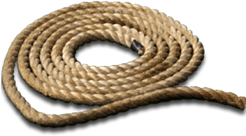 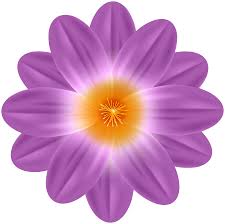 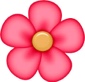 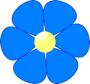 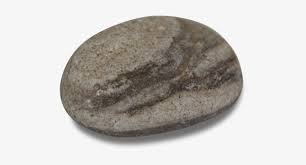 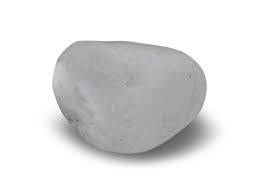 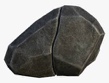 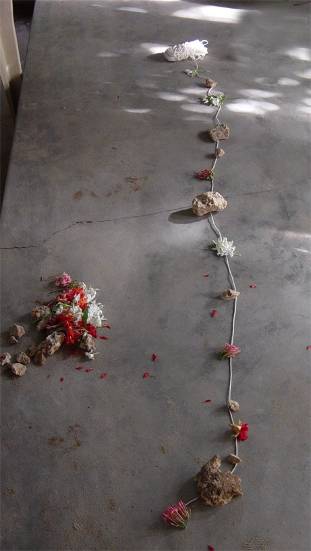 